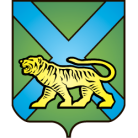 ТЕРРИТОРИАЛЬНАЯ ИЗБИРАТЕЛЬНАЯ КОМИССИЯ
ГОРОДА УССУРИЙСКАРЕШЕНИЕг. Уссурийск
О назначении В.Б. Негодачленом участковой избирательнойкомиссии с правом решающего голосаизбирательного участка № 3831На основании решения территориальной избирательной комиссии города Уссурийска от 05 марта 2018 года № 68/603 «Об освобождении            Е.А. Гуляева от обязанностей члена участковой избирательной комиссии с правом решающего голоса  избирательного участка № 3831»,  в соответствии с частью 7 статьи 28 Федерального закона «Об основных гарантиях избирательных прав и права на участие в референдуме граждан Российской Федерации», частью 8 статьи 31 Избирательного кодекса Приморского края решением Избирательной комиссии Приморского края от 15 мая  2013 года     № 860/138 «О кандидатурах,  зачисленных в резерв  составов участковых комиссий Приморского края  избирательных участков  с № 2801 по № 2869,      с № 3801 по № 3831» территориальная избирательная комиссия города УссурийскаРЕШИЛА:Назначить членом участковой избирательной комиссии с правом решающего голоса избирательного участка № 3831 Негода Валентину Борисовну, 03.05.1952 года рождения, образование высшее, пенсионера, кандидатура предложена политической партией «КОММУНИСТИЧЕСКАЯ ПАРТИЯ РОССИЙСКОЙ ФЕДЕРАЦИИ».Направить настоящее решение в участковую избирательную комиссию избирательного участка № 3831 для сведения и ознакомления Негода В.Б.3.  Выдать члену участковой избирательной комиссии с правом решающего голоса избирательного участка № 3811 Негода В.Б.  удостоверение установленного образца.Разместить настоящее решение на официальном сайте администрации Уссурийского городского округа в разделе «Территориальная избирательная комиссия города Уссурийска» в информационно-телекоммуникационной сети «Интернет».Председатель комиссии	                                 	             О.М. МихайловаСекретарь комиссии					                            С.В. Хамайко05 марта 2018 года                         № 68/604